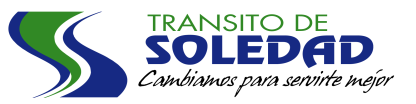 NOTIFICACION POR AVISOABRIL 18 DE 2017En cumplimiento de lo establecido en el inciso segundo del artículo 69 de la ley 1437 de 2011, el suscrito Profesional Universitario  del IMTTRASOL  con funciones de ejecuciones fiscales, ante  el desconocimiento de la actual residencia de los señores  KEVIN VANEGAS identificado con la c.c. 1042432184, HEIDER ESCORCIA LOBO, Identificado con cédula de ciudadania No. 1143244630 y CARLOS PALACIO ALVAREZ, con cédula de ciudadanía No 1143114399, se procede a  notificarlo por aviso;   el cual se fijara por un término de cinco (5) días en la cartelera del Instituto Municipal de Transito y Transportes de Soledad ubicado en la calle 30 No. , Piso 2, local 14 al 18  del centro Comercial Plaza La Arboleda del municipio de Soledad, con copia íntegra de los mandamientos de pago ;  publicándose de igual manera en la página web del IMTTRASOL www.transitosoledad.gov.co. La notificación se considerara surtida al finalizar el día siguiente del retiro del aviso, una vez notificada dispone del termino diez (1O) días para interponer recurso de reposición en ejercicio de su derecho de defensa y contradicción, ante el mismo funcionario que lo expide, de conformidad a lo normado en el artículo 76 de la ley 1437 de 2011. FECHA DE FIJACION                                                  FECHA DE  DESFIJACIONABRIL 18 DE 2017. HORA: 08;00 AM	              ABRIL 26 DE 2017. HORA: 05:00 PM.___________________________JAMES AGUILAR MARINPROFESIONAL UNIVERSITARIOFUNCIONES DE EJECUCIONES FISCALES (D)QUIEN NOTIFICAMANDAMIENTO DE PAGO No. MP-2017 -0004768625ABRIL 07-2017El suscrito profesional universitario de la oficina de cobro coactivo,-en uso de las funciones  delegadas por la dirección del Imttrasol, para el ejercicio  de  Ejecuciones Fiscales; del articulo 826 del ETN y,CONSIDERANDO       - El suscrito funcionario es competente para conocer del procedimiento administrativo de cobro coactivo respecto al recaudo de cartera del INSTITUTO DE TRANSITO Y TRANSPORTE DE SOLEDAD IMTTRASOL - ATLANTICO, según lo dispuesto en la Resolución DTS No. 066 de Agosto 14 de 2007 “Por medio del cual se adopta el Reglamento Interno de Cartera del Instituto Municipal de Transito y Transportes de Soledad”  conforme el artículo 91 literal d) numeral 6 de la Ley 136 de 1994 y el artículo 59 de la Ley 788 de 2002, y el numeral 1 y parágrafo 3 del artículo 2 de la Ley 1066 de 2006 y el articulo 1 del Decreto 4473 del 15 de diciembre de 2006, y en el artículo 12 del decreto 2150 de 1995- Obra al Despacho para su cobro por jurisdicción coactiva la Resolución N° S2015002046 de fecha  24-06-2015, en la cual consta una obligación clara, expresa y actualmente exigible, a favor del Instituto de Transito y Transportes de Soledad, y en contra de KEVIN VANEGAS identificado con C.C. o Nit. 1042432184, por concepto del comparendo No. 4768625 en  cuantía de (SIETE MILLONES SETECIENTOS TREINTA Y DOS MIL CIEN PESOS ML )  $ 7.732.100, documento que presta mérito ejecutivo de conformidad con el artículo 828 del Estatuto Tributario, sumas que no han sido pagadas por el deudor, por lo cual cabe iniciar el procedimiento de cobro administrativo coactivo contenido en los artículos 823 y siguientes del Estatuto Tributario para obtener su pago.RESUELVE:PRIMERO: Librar orden de pago por la vía administrativa coactiva a favor  del Instituto de Transito y Transportes de Soledad IMTTRASOL a cargo de KEVIN VANEGAS identificado con C.C. o Nit. 1042432184, por concepto del comparendo No. 4768625  en  cuantía de (SIETE MILLONES SETECIENTOS TREINTA Y DOS MIL CIEN PESOS ML )  $ 7.732.100,ML) ,  por concepto  señalado en la parte motiva, más los intereses que se causen a partir del momento en que se hizo exigible cada obligación y hasta su cancelación conforme lo disponen los Artículos 634, 635 y 867-1 del Estatuto Tributario, más las costas del presente proceso.SEGUNDO: Notificar este mandamiento de pago personalmente al ejecutado, su apoderado o representante legal, previa citación por correo  certificado para que comparezca dentro de los diez (10) días siguientes a la misma. De no comparecer en el término fijado, notificar por correo conforme lo dispuesto en el artículo 826, concordante con el Artículo 565 del Estatuto Tributario.TERCERO: Advertir al deudor que dispone de quince (15) días después de notificada esta providencia, para cancelar la deuda o proponer las excepciones legales que estime pertinentes, conforme al Artículo 831 del Estatuto Tributario.CUARTO: Decretar las medidas cautelares de embrago y secuestro de los bienes del deudoir y Líbrense los oficios correspondientes.NOTIFÍQUESE Y CÚMPLASE________________________JAMES AGUILAR MARINProfesional Universitario -CobroMANDAMIENTO DE PAGO No. MP-2017 -0004766584ABRIL 07-2017El suscrito profesional universitario de la oficina de cobro coactivo,-en uso de las funciones  delegadas por la dirección del Imttrasol, para el ejercicio  de  Ejecuciones Fiscales; del articulo 826 del ETN y,CONSIDERANDO       - El suscrito funcionario es competente para conocer del procedimiento administrativo de cobro coactivo respecto al recaudo de cartera del INSTITUTO DE TRANSITO Y TRANSPORTE DE SOLEDAD IMTTRASOL - ATLANTICO, según lo dispuesto en la Resolución DTS No. 066 de Agosto 14 de 2007 “Por medio del cual se adopta el Reglamento Interno de Cartera del Instituto Municipal de Transito y Transportes de Soledad”  conforme el artículo 91 literal d) numeral 6 de la Ley 136 de 1994 y el artículo 59 de la Ley 788 de 2002, y el numeral 1 y parágrafo 3 del artículo 2 de la Ley 1066 de 2006 y el articulo 1 del Decreto 4473 del 15 de diciembre de 2006, y en el artículo 12 del decreto 2150 de 1995- Obra al Despacho para su cobro por jurisdicción coactiva la Resolución N° S2015001703 de fecha  16-04-2015, en la cual consta una obligación clara, expresa y actualmente exigible, a favor del Instituto de Transito y Transportes de Soledad, y en contra de CARLOS PALACIO ALVAREZ identificado con C.C. o Nit. 1143114399, por concepto del comparendo No. 4766584 en  cuantía de (QUINCE MILLONES CUATROCIENTOS SESENTA Y CUATRO MIL DOSCIENTOS PESOS ML )  $ 15.464.200, documento que presta mérito ejecutivo de conformidad con el artículo 828 del Estatuto Tributario, sumas que no han sido pagadas por el deudor, por lo cual cabe iniciar el procedimiento de cobro administrativo coactivo contenido en los artículos 823 y siguientes del Estatuto Tributario para obtener su pago.RESUELVE:PRIMERO: Librar orden de pago por la vía administrativa coactiva a favor  del Instituto de Transito y Transportes de Soledad IMTTRASOL a cargo de CARLOS PALACIO ALVAREZ identificado con C.C. o Nit. 1143114399, por concepto del comparendo No. 4766584 en  cuantía de (QUINCE MILLONES CUATROCIENTOS SESENTA Y CUATRO MIL DOSCIENTOS PESOS ML )  $ 15.464.200, por concepto  señalado en la parte motiva, más los intereses que se causen a partir del momento en que se hizo exigible cada obligación y hasta su cancelación conforme lo disponen los Artículos 634, 635 y 867-1 del Estatuto Tributario, más las costas del presente proceso.SEGUNDO: Notificar este mandamiento de pago personalmente al ejecutado, su apoderado o representante legal, previa citación por correo  certificado para que comparezca dentro de los diez (10) días siguientes a la misma. De no comparecer en el término fijado, notificar por correo conforme lo dispuesto en el artículo 826, concordante con el Artículo 565 del Estatuto Tributario.TERCERO: Advertir al deudor que dispone de quince (15) días después de notificada esta providencia, para cancelar la deuda o proponer las excepciones legales que estime pertinentes, conforme al Artículo 831 del Estatuto Tributario.CUARTO: Decretar las medidas cautelares de embrago y secuestro de los bienes del deudoir y Líbrense los oficios correspondientes.NOTIFÍQUESE Y CÚMPLASE________________________JAMES AGUILAR MARINProfesional Universitario -CobroMANDAMIENTO DE PAGO No. MP-2017 -0001850053ABRIL 07-2017El suscrito profesional universitario de la oficina de cobro coactivo,-en uso de las funciones  delegadas por la dirección del Imttrasol, para el ejercicio  de  Ejecuciones Fiscales; del articulo 826 del ETN y,CONSIDERANDO       El suscrito funcionario es competente para conocer del procedimiento administrativo de cobro coactivo respecto al recaudo de cartera del INSTITUTO DE TRANSITO Y TRANSPORTE DE SOLEDAD IMTTRASOL - ATLANTICO, según lo dispuesto en la Resolución DTS No. 066 de Agosto 14 de 2007 “Por medio del cual se adopta el Reglamento Interno de Cartera del Instituto Municipal de Transito y Transportes de Soledad”  conforme el artículo 91 literal d) numeral 6 de la Ley 136 de 1994 y el artículo 59 de la Ley 788 de 2002, y el numeral 1 y parágrafo 3 del artículo 2 de la Ley 1066 de 2006 y el articulo 1 del Decreto 4473 del 15 de diciembre de 2006, y en el artículo 12 del decreto 2150 de 1995Obra al Despacho para su cobro por jurisdicción coactiva la Resolución N° s2014000867 de fecha  11-07-2014, en la cual consta una obligación clara, expresa y actualmente exigible, a favor del Instituto de Transito y Transportes de Soledad, y en contra de HEIDER JOSE  ESCORCIA LOBO identificado con C.C. o Nit. 1143244630, por concepto del comparendo No. 1850053 en  cuantía de (TRES MILLONES SEISCIENTOS NOVENTA Y SEIS MIL PESOS )  $ 3.696.000, documento que presta mérito ejecutivo de conformidad con el artículo 828 del Estatuto Tributario, sumas que no han sido pagadas por el deudor, por lo cual cabe iniciar el procedimiento de cobro administrativo coactivo contenido en los artículos 823 y siguientes del Estatuto Tributario para obtener su pago.RESUELVE:PRIMERO: Librar orden de pago por la vía administrativa coactiva a favor  del Instituto de Transito y Transportes de Soledad IMTTRASOL a cargo de HEIDER JOSE  ESCORCIA LOBO identificado con C.C. o Nit. 1143244630, por concepto del comparendo No. 1850053 en  cuantía de (TRES MILLONES SEISCIENTOS NOVENTA Y SEIS MIL PESOS )  $ 3.696.000, por concepto  señalado en la parte motiva, más los intereses que se causen a partir del momento en que se hizo exigible cada obligación y hasta su cancelación conforme lo disponen los Artículos 634, 635 y 867-1 del Estatuto Tributario, más las costas del presente proceso.SEGUNDO: Notificar este mandamiento de pago personalmente al ejecutado, su apoderado o representante legal, previa citación por correo  certificado para que comparezca dentro de los diez (10) días siguientes a la misma. De no comparecer en el término fijado, notificar por correo conforme lo dispuesto en el artículo 826, concordante con el Artículo 565 del Estatuto Tributario.TERCERO: Advertir al deudor que dispone de quince (15) días después de notificada esta providencia, para cancelar la deuda o proponer las excepciones legales que estime pertinentes, conforme al Artículo 831 del Estatuto Tributario.CUARTO: Líbrense los oficios correspondientes.NOTIFÍQUESE Y CÚMPLASEJAMES AGUILAR MARINProfesional Universitario -Cobro